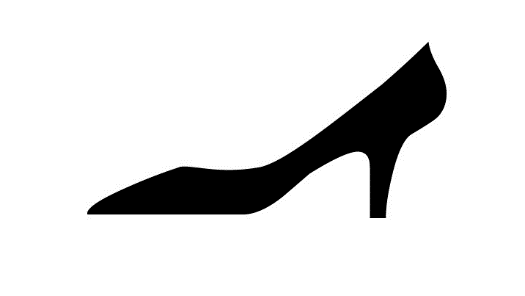 MAGNANELLI WEITENSFELDER STUDIOBranding & Design, ART management 100% | s.magnanelliweitensfelder@gmail.comComunicato StampaROMA | MACRO ASILO | AIMAGAZINEBOOKS | Fondazione Nazionale Carlo Collodi-------------------------------------------------------------------------------------------------------------------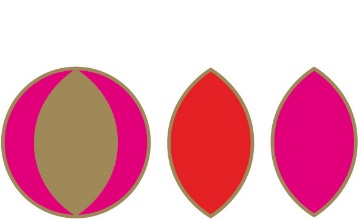 AIMagazinebOOks – Suitable 4 dreamers“Pinocchio non è solo un opera narrativa e letteraria, Pinocchio dimostra come la più lieve, semplice, e limpida delle commedie non solo possa celare un animo eroico e tragico, ma pure possa rivelare un epos misterico ed iniziatico. A noi non interessa e non deve interessare se l’autore fosse o meno, e in che misura, consapevole dei sensi profondi della sua opera; a noi interessa evidenziare dinamiche spirituali fortissime che sostanziano e connotano tutta la narrazione.”La Materia prima, 2008, Giacomo Maria Prati co-curatore del TourNESSUNA BUGIA. C’era una volta PINOCCHIO…(PIN) occhio BURATTINO TOURROMA, 8 dicembre 2019, MACRO ASILO.Novembre 2019Carissimi,esce in un’edizione tutta nuova il testo integrale e originale di Pinocchio, il libro più tradotto al mondo, una edizione diversa dalle altre, intensa, unica e soprattutto originale grazie alla combine degli elementi, fresca come non mai e super contemporanea. Sette sono gli autori che si cimentano in questa nuova versione di Pinocchio, di prossima uscita che, vede tra gli altri, lo stesso presidente della omonima Fondazione.Tre autori, tra registi e scrittori di teatro, ne scrivono un’interpretazione moderna e lo stesso editore ‘osa’ una premessa che ne spiega la chiave di lettura integrando l’uscita della spiegazione che lo stesso Carlo Collodi nasconde tra le righe volutamente criptata. Un’artista realizza un portfolio in esclusiva per il volume. (Nomi autori nel colophon della scheda di seguito). La Fondazione Nazionale Carlo Collodi partecipa al volume con un testo redatto dal presidente e il patrocinio ufficiale. In via eccezionale, lo stesso editore getta un seme interpretativo con un suo cameo dedicato alla celebre Marionetta. Il volume di medio formato, inserito nella Collana One Shot, verrà pubblicato in prima edizione per un numero pari a 999+1PA, di cui 99 con Pamphlet d’artista a cura di Marco Fioramanti.Il volume verrà presentato attraverso reading e messe in scena di una parte dei testi presso teatri nazionali e piccoli, in un tour di due anni ed è stato già prenotato da Book shop prestigiosi, il (PIN) occhio Burattino Tour inizia con l’Anteprima Nazionale presso il MACRO Museo ASILO di Roma, il giorno 8 Dicembre, alle ore 16.“Siamo restati entusiasti appena ci è stato presentato il progetto editoriale firmato AIMagazinebOOks “ – racconta Bernacchi, il presidente della Fondazione Nazionale Carlo Collodi – siamo tutti restati subito affascianti dalla forza creativa e propulsiva dell’idea di accoppiare l’arte contemporanea, sia come testi, che come immagini. – la Fondazione ha patrocinato tutto il progetto.In Italia il Tour è stato già prenotato in varie città, oltre che Roma, Milano, Firenze e Pesaro.@AIMagazinebOOks > Suitable 4 Dreamers Volume: Le avventure di Pinocchio. Storia di un burattinoCollana: One Shot Casa Editrice: AIMagazinebOOks Design: Magnanelli Weitensfelder Studio Prefazione: Pier Francesco Bernacchi Ouverture: Christina Magnanelli Weitensfelder Postfazione: Flavio Sciolé Testi di: Flavio Sciolé Luca Torzolini Marco Fioramanti Visioni illustrate di: Valentina Scaletti e Testo integrale originale di: Carlo Collodi Patrocinio: Fondazione Nazionale Carlo Collodi Stampa: AGE Urbino(PIN) occhio - Burattino TourPresentazione itinerante Reading e/o messa in scena Autori vari Allestimenti visivi Teatri e Case-Museo Direzione artistica e organizzazione: AIMagazinebOOks Informazioni STAMPA: Magnanelli Weitensfelder StudioChristina Magnanelli Weitensfeder | Viale della Murata 30 Corinaldo (AN) c.weitensfelder@gmail.com (Mail) - tel. +39 366.1977633 (T + WApp)Tutti i diritti sono riservati. Vietata la diffusione, totale o parziale di qualsiasi parte del documento. Per chiedere l’autorizzazione di informazioni e/o riproduzione parziali di testo e immagini scrivere all’agenzia di riferimento: s.magnanelliweitensfelder@gmail.comAllegati:AIMBOOKS_1: INVITO ANTEPRIMA ROMA_MACROAIMBOOKS_2: Programma ANTEPRIMA ROMA_MACROAIMBOOKS_3: Immagine tratta dal Pamphlet d’artista, Marco FioramantiAIMBOOKS_4: Immagine tratta dal Portfolio realizzato da Valentina ScalettiAIMBOOKS_5: Cover PINOCCHIO 2019 Volume edito AIMagazinebOOksBiografieChristina Magnanelli Weitensfelder. Editore, designer editoriale, specializzata in consulenza d’immagine. La sua formazione personale si posiziona nel 1990 nell’universo creativo post-punk, tra Bologna e Londra. Dal 2007 è curatore d’arte con specializzazione nella fotografia.Flavio Sciolè (1970) agisce nel cinema, nel teatro di ricerca, e nella performance. Ha all’attivo centinaia di opere video proiettate-premiate-segnalate in centinaia di Festival nazionali ed internazionali. Ha pubblicato due volumi di opere teatrali ed è stato pubblicato anche all'estero.Marco Fioramanti, artista interdisciplinare (pittura, art installation, teatro performativo, poesia-haiku) con una serie di lunghi soggiorni all'estero e ricerche sul campo in Cina, Tibet, Marocco e sullo sciamanismo in Nepal. Sperimenta differenti materiali recuperando segni, componenti e riti d’iniziazione delle culture extra-europee. Co-redattore del Manifesto Trattista, nel 1982 dà vita al Trattismo (Primitivismo astratto). Lascia la professione di ingengere per dedicarsi completamente alle arti integrate. Nell'83 si trasferisce a West-Berlin dove forma il Gruppo Intermediale Trattista Berlin (Barcelona, Stockholm, Algier, New York, Paris, ecc.), nell'85 è invitato all'Edinburgh Fringe Festival e al Theater Festival München. Dal 2007 ideatore del libro-rivista glamour/underground NIGHT ITALIA, referente europeo dell'omologa rivista newyorkese NIGHT Mag di Anton Perich con Andy Warhol. Protagonista del docu-film Im Wald der Bilder (Nella Foresta delle Immagini - L'arte di Marco Fioramanti) - BEIA Production, presente alla Boddinale Film Festival Berlin 2016, Nel 2017 è invitato a OPEN 20 (Lido di Venezia/Biennale Cinema) rassegna internazionale di sculture e installazioni a cura di Paolo De Grandis. Nel 2019 installazione al Macro Asilo di Roma con un omaggio a Géricault. Cura il soggetto e la regia dello spettacolo performativo "LEI" alla Cappella Orsini di Roma
 (e-mail: mfioramanti@gmail.com)Luca Torzolini è un innovatore nel campo dell’editoria, del commercio d’arte, della produzione audiovisiva e della distribuzione cinematografica. Come autore opera in ambito cinematografico, fotografico, pittorico, musicale e letterario. Dopo aver fondato la testata giornalistica Holy Eye (e prima ancora il magazine Re-volver), la galleria Holy Expo, la casa editrice Holy Edit e la distribuzione on demand Holy Film, ha girato e diretto molti documentari su personalità di rilievo internazionale operanti nel campo dell’arte, della filosofia e della scienza.Ha creato il format Luce e Tenebre, di cui la prima edizione si è svolta al museo Macro di Roma, in cui invita ogni persona a conoscere se stessa attraverso il viaggio interiore e fenomenico per convertire i propri demoni alla luce tramite la disciplina nelle arti marziali, la meditazione e la lotta contro le influenze degli astri, le contaminazioni della “società elettrica” e gli abusi e i soprusi delle lobby in ogni campo dell’esistenza. Collabora, come esperto di marketing e startup, con importanti aziende legate all'innovazione tecnologica e si esibisce in lectio magistralis legate a tecniche di marketing d’avanguardia e teorie sul business process improvement, con tecniche sperimentate e ideate da lui chiamate Dream Marketing, Business Game, Independent Worker e Personal Poetry Branding.Ad oggi ha stabilito ponti di interscambio culturale fra Italia-Cina e Italia-America e sta costruendo le basi per una diffusione senza confini della cultura e delle opere d’arte.Valentina Scaletti nasce a Parma nella torrida estate del 1983. Riempie quaderni di disegni sin da molto piccola e la prima fotografia la scatta a cinque anni con la Yashica del papà: un cavallo di plastica viola, messo accuratamente in posa su di un pattino. Si ricorda ancora di averla scattata in inverno. Ha una smisurata passione per David Lynch e tutto quello che riguarda Twin Peaks, le passeggiate nei boschi e libri antichi di botanicaSi diploma in Catalogazione e Conservazione dei Beni Culturali all'istituto D'Arte P. Toschi a Parma e nel 2008 si laurea in Scultura all'Accademia di Belle Arti di Bologna. Tra il 2004 e il 2005 collabora con la Galleria d'arte Babele di Firenze. Nel 2009 espone la sua prima personale di fotografia Alice and The Secret Garden e nel 2011 una doppia personale con l'artista (e marito) Erjon Nazeraj Flirt.Nel 2013 partecipa a Fotografia Europea-Reggio Emilia,Collabora diverse volte con il marito Erjon Nazeraj: nel 2014 all’intero del progetto curatoriale Beyond the Borders. Nel 2015 espone a Paratissima 2015 con Linee di Tensione, ultima collaborazione è del 2018, con la mostra Habitus, a cura di Andrea Tinterri, all'interno dell'Oratorio di San Quirino a Parma.Nel 2016 inizia una collaborazione con Bag Gallery: espone all' Arte Fiera Bologna 2016, al MIA Photo Fair, Milano, (Bag Gallery Pesaro) e la doppia personale De rerum natura, a cura di Andrea Tinterri, presso Bag Gallery di Pesaro. Realizza una serie di Tarocchi disegnati per il volume monografico AI M – L’APERITIVOILLUSTRATO Magazine – vol. 1 The Time is now e successive uscite. Pubblica un portfolio per l’edizione 2019 ‘Le avventure di Pinocchio. Storia di un Burattino per la casa editrice AIMagazinebOOks.